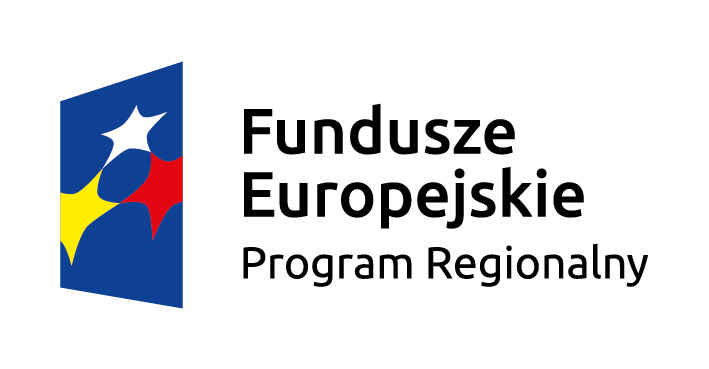 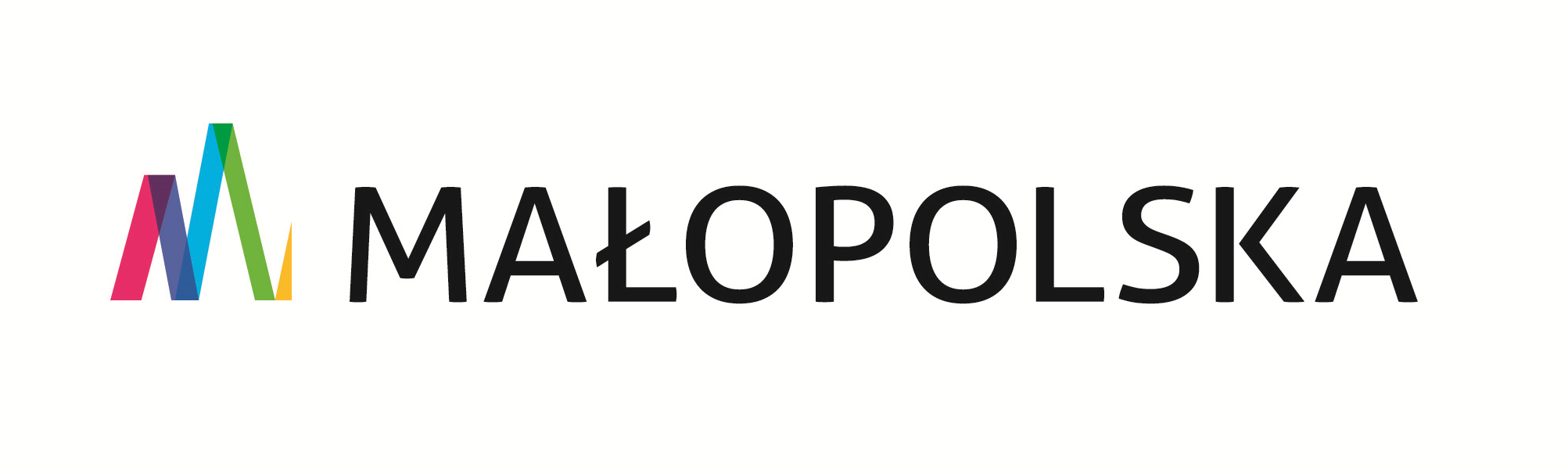 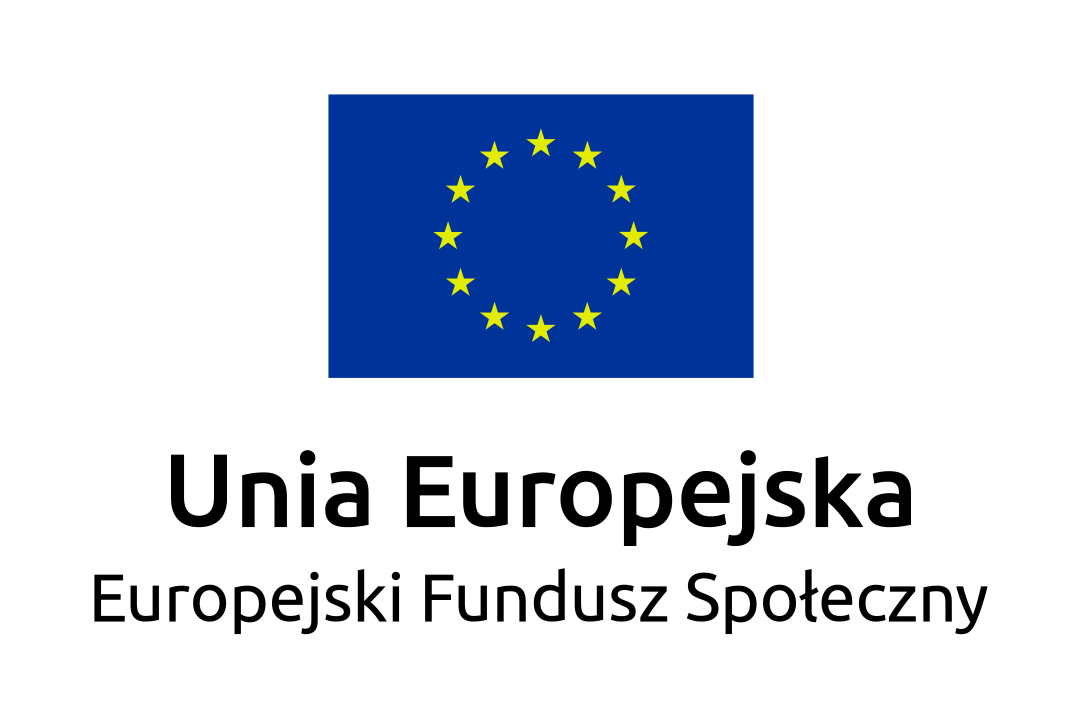 Regulamin rekrutacji i uczestnictwa w projekcie
„ZŁAP SZANSĘ – ROZWÓJ I WZMACNIANIE POSTAW SPOŁECZNYCH                                U WYCHOWANKÓW ŚWIETLICY ŚRODOWISKOWEJ W LIBIĄŻU”realizowanym przez Gminę Libiąż – Świetlica Środowiskowa w Libiążu zwaną dalej „Świetlicą"         w ramach Regionalnego Programu Operacyjnego Województwa Małopolskiego na lata 2014-2020 - oś Priorytetowa 9. Region Spójny Społecznie Działanie 9.2 Poddziałanie 9.2.1.Projekt jest współfinansowany przez Unię Europejską w ramach Europejskiego Funduszu Społecznego.Wykaz skrótów:           Ilekroć w Regulaminie jest mowa o:Beneficjencie należy przez to rozumieć Gminę Libiąż – Świetlica Środowiskowa  w Libiążu;Realizatorze – należy przez to rozumieć Świetlicę Środowiskową w Libiążu;Uczestniku/Uczestniczce Projektu (UP) - należy przez to rozumieć osobę, będącą uczestnikiem działań w realizowanym projekcie;-     Projekcie - należy przez to rozumieć projekt pn. „Złap szansę-rozwój i wzmacnianie postaw społecznych   u wychowanków Świetlicy Środowiskowej w Libiążu",Świetlica  -  Świetlica Środowiskowa  w Libiążu.§1Przedmiotem niniejszego regulaminu są warunki uczestnictwa w projekcie „Złap szansę - rozwój i wzmacnianie postaw społecznych  u wychowanków Świetlicy Środowiskowej                w Libiążu" realizowanym   w okresie od 01 stycznia 2018 r. do 31 grudnia 2019 roku.Projekt jest realizowany na podstawie umowy zawartej pomiędzy Gminą Libiąż w imieniu, której występuje Świetlica Środowiskowa w Libiążu - Beneficjent a Małopolskim Centrum Przedsiębiorczości- Instytucja Pośrednicząca.Celem  projektu jest objęcie szerszym zakresem usług społecznych 25 dzieci, korzystających                          z dotychczasowej oferty Świetlicy Środowiskowej  w Libiążu, wraz z ich  15 rodzicami/opiekunami, pochodzących z rodzin zagrożonych ubóstwem lub wykluczeniem społecznym, mieszkańców obszaru rewitalizacji miasta Libiąża, w okresie od 1.01.2018r. do 31.12.2019r.W ramach projektu zostanie rozszerzona oferta wsparcia poprzez poszerzenie katalogu oferowanych zajęć o zajęcia dotyczące rozwoju kompetencji kluczowych u dzieci.  	4. Udział Uczestników Projektu we wszystkich działaniach przewidzianych w projekcie jest dobrowolny  i nieodpłatny. 5. Biuro projektu znajduje się w Świetlicy Środowiskowej w Libiążu przy ul. Górniczej 11. Miejsce  prowadzenia zajęć w Świetlicy Środowiskowej w Libiążu przy ul. Górniczej 11.§2Uczestnikiem/ Uczestniczką Projektu może być osoba, która w dniu podpisania Deklaracji uczestnictwa w Projekcie:zamieszkuje na terenie Gminy Libiąż w obszarze rewitalizacji,zgłasza dobrowolnie chęć udziału w nim,pochodzenie z rodziny ubogiej i/lub dysfunkcyjnej,  uczestnikami projektu mogą być dzieci  do 18 r.ż. (mające trudności z nauką i/lub problemy wychowawcze) wraz z rodzicami/opiekunami.  §3Zasady rekrutacji:Rekrutacja rozpocznie się w styczniu 2018 r. i będzie miała charakter ciągły. Zgłoszenia chęci udziału w projekcie przyjmują pracownicy pedagogiczni Świetlicy.Do udziału w projekcie kwalifikują się osoby spełniające kryteria określone w § 2.                                         Docelową grupę Uczestników Projektu stanowi 40 osób (25 dzieci,15 rodziców/opiekunów).  Komisja rekrutacyjna w składzie: koordynator projektu, 2 pracowników pedagogicznych wymienionych w Projekcie.5. Komisja rekrutacyjna oceniać będzie:a) KTYTERIA PODSTAWOWE :- miejsce zamieszkania na obszarze rewitalizacyjnym gminy Libiąż w rozumieniu Kodeksu Cywilnego (pisemne oświadczenie rodzica zawierającym dokładny adres zamieszkania ),- pochodzenie z rodziny ubogiej (na podst. kryterium dochodowego z art. 8 ust.1 ustawy  o pomocy społ.) i/lub dysfunkcyjnej w rozum. (Karta Kwalifikacyjna Uczestnika Zajęć Świetlicy Środowiskowej w Libiążu, zaświadczenie o dochodach w rodzinie,- wiek dziecka - do 18 roku życia (pesel dziecka),- dzieci mające trudności z nauką i/lub problemy wychowawcze (orzeczenie z PPP lub opinia pedagoga szkolnego),- zgoda rodzica na uczestniczenie w zajęciach w ramach pracy z rodziną (pisemne oświadczenie),b)  DODATKOWE PREFERENCJE:- osoby lub rodziny zagrożone ubóstwem lub wykluczeniem społ. doświadczające wielokrotnego wykluczenia społ. rozumianego jako wykluczenie z powodu więcej niż jednej z przesłanek, o których mowa w rozdziale 3 pkt 13 Wytycznych dotyczące Projektów włączenia społ. - (zaświadczenie  wydane przez org. zewn. potwierdzające spełnienie kryterium, oświadczenie  Rodzica ) – 1 pkt. dodatkowo za każdy problem wynikający z ustawy o pomocy społecznej ( weryfikacja na podstawie dokumentacji OPS ), - osoby o znacznym lub umiarkowanym stopniu niepełnosprawności (orzeczenie                                  o niepełnosprawności) – 1 pkt.,- osoby z niepełnosprawnością sprzężoną oraz osoby z zaburzeniami psychicznymi, w tym osoby z niepełnosprawnością intelektualną i osoby z całościowymi zaburzeniami rozwojowymi (zaświadczenie lekarskie, orzeczenie o niepełnosprawności) - 1 pkt.,- dzieci z rodzin objętych PO PŻ (zaświadczenie z OPS) – 1 pkt.,- dzieci objęte dodatkowym wsparciem instytucjonalnym (kurator sądowy, PCPR) - 1pkt. dodatkowo za każdą instytucję.c)  KRYTERIA FORMALNE:- poprawnie uzupełniony formularz rekrutacyjny wraz z załącznikami i deklaracja uczestnictwa złożone osobiście lub listownie w biurze projektu, podpisane osobiście lub przez osobę sprawująca opiekę prawną nad małoletnim, - zapoznanie się i zaakceptowanie Regulaminu Rekrutacyjnego.Wszystkie punkty podlegają sumowaniu w karcie rekrutacyjnej kandydata/kandydatki na Uczestnika Projektu.6. W przypadku wielu zgłoszeń zakłada się stworzenie listy rezerwowej kandydatów                                                     do Projektu, z której w przypadku zwolnienia się miejsca w projekcie zostanie zrekrutowana nowa osoba.  7.  Uczestnik Projektu jest zobowiązany do złożenia następujących dokumentów:formularza rekrutacyjnego kandydata/kandydatki do Projektu,formularza rekrutacyjnego dziecka - kandydata/kandydatki do Projektu,zgody rodzica/opiekuna oraz dziecka na uczestnictwo w Projekcie,oświadczenie o zamieszkaniu,zaświadczenie o dochodach potwierdzające pochodzenie  z rodziny ubogiej  i/lub opinia/orzeczenie z Poradni Psychologiczno-Pedagogicznej lub pedagoga szkolnego,  oświadczenie o wyrażeniu zgody na przetwarzanie danych osobowych.§41. Za dzień rozpoczęcia udziału Uczestnika Projektu w projekcie przyjmuje się datę podpisania deklaracji udziału w projekcie, a tym samym objęcie 1 formę wsparcia w projekcie -  Diagnoza rodziny.2. Uczestnik Projektu kończy udział w Projekcie z chwilą wypełnienia testów weryfikujących             z zakresu kompetencji wychowawczych oraz testów z zakresu kluczowych kompetencji. 3. Uczestnik Projektu może zostać skreślony z listy Uczestników Projektu w przypadku niewypełnienia postanowień zawartych w  niniejszym regulaminie.4. Decyzję o skreśleniu z listy Uczestników Projektu podejmuje koordynator  projektu.§5DZIAŁANIA PRZEWIDZIANE W PROJEKCIEPakiet zajęć rozwijających kompetencje kluczowe dla 25 osób obejmuje m.in.:Osoby zakwalifikowane do udziału w Projekcie zostaną objęte diagnozą rodziny oraz indywidualnym planem wsparcia opracowanym z uwzględnieniem sytuacji problemowej, potencjału, predyspozycji, potrzeb dziecka oraz jego rodziny przeprowadzone przez wychowawców świetlicy.Zajęcia z języka angielskiego. Zajęcia dotyczące ekspresji kulturalnej.Pakiet wsparcia  dla rodziców/opiekunów dla 15 osób obejmuje m.in.:Trening kompetencji rodzicielskich.Wsparcie psychologiczno – pedagogiczne. Pakiet wsparcia rodziny – 2 dniowy wyjazd integracyjny. Wyjazd integracyjny dla 25 dzieci i ich 15 rodziców/opiekunów.§6Uczestnik Projektu zobowiązuje się do:dotrzymywania postanowień i terminów zawartych w deklaracji uczestnictwa w Projekcie, podpisywania w trakcie udziału w zajęciach list obecności,c) wypełniania w trakcie udziału w zajęciach ankiet ewaluacyjnych i testów sprawdzających,      d) bieżącego informowania Beneficjenta o wszystkich zdarzeniach mogących zakłócić dalszy udział Uczestnika Projektu w Projekcie.§7Regulamin wchodzi w życie z dniem 20.01.2018 r.Koordynator Projektu zastrzega sobie prawo do decydowania w sprawach nieobjętych regulaminem oraz w sytuacjach spornych.Załączniki:Formularz rekrutacyjny kandydata.Formularz rekrutacyjny dziecka – kandydata. 3.    Zgody rodzica/opiekuna oraz dziecka na uczestnictwo w Projekcie.       4.    Oświadczenie o zamieszkaniu.   5.  Zaświadczenie o dochodach potwierdzające pochodzenie  z rodziny ubogiej  i/lub opinia/orzeczenie z Poradni Psychologiczno-Pedagogicznej lub pedagoga szkolnego.  6.   Deklaracja udziału w projekcie.Oświadczenie o wyrażeniu zgody na przetwarzanie danych osobowych.Karta rekrutacyjna kandydata na Uczestnika Projektu.